West Virginia Northern Community College & West Virginia University Potomac State College Associate in Science leading to 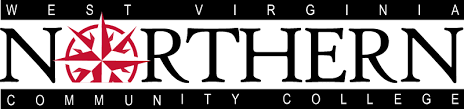 Bachelor of Applied Science in Business Management (WVU PSC-BAS) 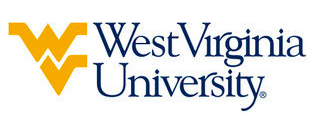 Suggested Plan of Study*Although ENG 101 & 102 are not equivalent to West Virginia University’s ENGL 101 & 102, they will be accepted by West Virginia University to satisfy the GEF 1 requirement per the WV HEPC Core Coursework Agreement. **Students are encouraged to select a Science Core course that is on the WV HEPC Core Coursework Agreement to satisfy WVU’s GEF 2B course requirement. Although CIT 117 is not a direct equivalent to WVU’s CS 101, the College of Business and Economics will utilize it as the prerequisite course for BCOR 330. ____________________________________      	     ____________________________________          	_______________	       Print Name	 		           Signature		  	        DateHeidi B. Samuels, Ed. D. Chair, Division of Applied Science for Potomac State College of WVUWest Virginia NorthernWest Virginia NorthernHoursHoursHoursWVU EquivalentsWVU Equivalents Hours HoursYear One, 1st SemesterYear One, 1st SemesterACC 122 ACC 122 333ACC 1TCACC 1TC33ECON 104ECON 104333ECON 202ECON 20233*ENG 101*ENG 101333ENGL 1TCENGL 1TC33CIT 117CIT 117333CS 1TCCS 1TC33SPCH 105SPCH 105333CSAD 270CSAD 27033TOTALTOTAL1515151515Year One, 2nd SemesterYear One, 2nd SemesterACC 123ACC 123333ACCT 201ACCT 20133*ENG 102*ENG 102333ENGL 1TCENGL 1TC33ECON 105ECON 105333ECON 201ECON 20133SS CORESS CORE333SS CORESS CORE33**SCI CORE**SCI CORE444**SCI CORE**SCI CORE44TOTALTOTAL1616161616Year Two, 1st SemesterYear Two, 1st SemesterBA 240BA 240333BUSA 2TCBUSA 2TC33MATH 110MATH 110555MATH 129MATH 12955MGT 250MGT 250333BUSA 320BUSA 32033BA 265BA 265333BCOR 299BCOR 29933ACC 205ACC 205333ACCT 202ACCT 20233TOTALTOTAL1717171717Year Two, 2nd SemesterYear Two, 2nd SemesterACC 222ACC 222333ACCT 000ACCT 00033BA 241BA 241333BUSA 310BUSA 31033MKT 230MKT 230333BUSA 330BUSA 33033MATH 210MATH 210333STAT 111STAT 11133MGT 253 MGT 253 333MANG 000MANG 00033TOTALTOTAL1515151515WEST VIRGINIA UNIVERSITY – POTOMAC STATE COLLEGEWEST VIRGINIA UNIVERSITY – POTOMAC STATE COLLEGEWEST VIRGINIA UNIVERSITY – POTOMAC STATE COLLEGEWEST VIRGINIA UNIVERSITY – POTOMAC STATE COLLEGEWEST VIRGINIA UNIVERSITY – POTOMAC STATE COLLEGEWEST VIRGINIA UNIVERSITY – POTOMAC STATE COLLEGEWEST VIRGINIA UNIVERSITY – POTOMAC STATE COLLEGEWEST VIRGINIA UNIVERSITY – POTOMAC STATE COLLEGEWEST VIRGINIA UNIVERSITY – POTOMAC STATE COLLEGEYear Three, 1st SemesterYear Three, 1st SemesterYear Three, 1st SemesterYear Three, 1st SemesterYear Three, 1st SemesterYear Three, 2nd SemesterYear Three, 2nd SemesterYear Three, 2nd SemesterYear Three, 2nd SemesterAGEE 101AGEE 101333AGEE 110AGEE 11033A&VS 251A&VS 251444AGEE 203AGEE 20333ARE 150ARE 150333BTEC 107BTEC 10733SAGE 312SAGE 312333SAGE 318SAGE 31833SAGE 386SAGE 386333SAGE 387SAGE 38733TOTALTOTAL161616TOTALTOTAL1515**Summer Session(s)**Summer Session(s)**Summer Session(s)**Summer Session(s)**Summer Session(s)**Summer Session(s)**Summer Session(s)**Summer Session(s)**Summer Session(s)AAS Major ElectiveAAS Major ElectiveAAS Major Elective99Year Four, 1st SemesterYear Four, 1st SemesterYear Four, 1st SemesterYear Four, 1st SemesterYear Four, 1st SemesterYear Four, 2nd SemesterYear Four, 2nd SemesterYear Four, 2nd SemesterYear Four, 2nd SemesterPLSC 206PLSC 206444SAGE 215SAGE 21533SAGE 141SAGE 141333SAGE 280SAGE 28033SAGE 231SAGE 231111AAS Major ElectiveAAS Major Elective33SAGE 446SAGE 446333SAGE 451SAGE 45133SAGE 486SAGE 486333SAGE 487SAGE 48733TOTALTOTAL141414TOTALTOTAL1515